Program of the championship 賽事程序2nd December, Saturday (12 月2 日,星期六)Arrival of the participants to the Hotel.參加者到達香港及到達酒店。3rd December, Sunday (12 月2 日,星期日)Morning (上午)10:00 Transportation of the participants to 參加者到達比賽塲地，報到及熱身。Repulse Bay, registration and warm-up.Afternoon (下午)13:30-13:40 3000M participants’ briefing 3000 米參賽者賽前講解13:40-13:50 1000M participants’ briefing 1000 米參賽者賽前講解14:00 3000M Individuals start (Including Open 3000 米參賽者出發(包括公開組and International Team) 及國際組)14:05 1000M Individual start 1000 米個人參賽者出發16:00 Clearance of the competition arena 清理水面塲地16:30 Prize Presentation Ceremony and photo taking 頒獎禮及拍照17:00 Departure of the venue 參加者離開比賽塲地4th December, Monday (12 月4 日,星期一)One day tour (Arranged by the Organizer)香港一天遊 (行程由主辦單位安排)5th December, Tuesday (12 月5 日,星期二)Departure of participants參加者離開香港2023年亞洲蹼泳公開水域邀請賽自費選手報名參賽確認單(請填寫下表於 112年 9月 18 日(一)下午 17:00 之前回傳)所有選手參賽期間皆必須完全服從領隊及教練的管理，並於112年9月18日(一)前完成匯款30,000元(含行政處理費2000元)至協會帳戶(請提供匯款日期：_______，匯款帳號末 5 碼：_________)，若協會已經完成購買機票後，不得以任何理由要求全額退費，所需手續費及罰款需自行負責。 本確認單及護照必須於 112年 9 月18 日(一)下午 17:00 之前拍照傳(LINE ID：z6707或ctuf111@gmail.com) 至秘書處，逾期未傳表示同意放棄。 參與112年全國公開水域蹼泳錦標賽暨水上嘉年華之選手，方可報名，反之，請勿報名。參賽項目：□3000M單蹼□3000M雙蹼□1000M雙蹼選手簽名： 教練簽名： 家長簽名：              (未成年需家長簽名)連絡電話：LINE ID：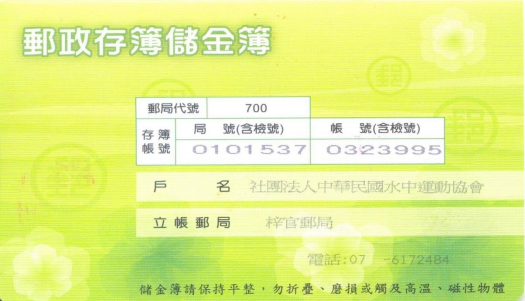 護照拍照範例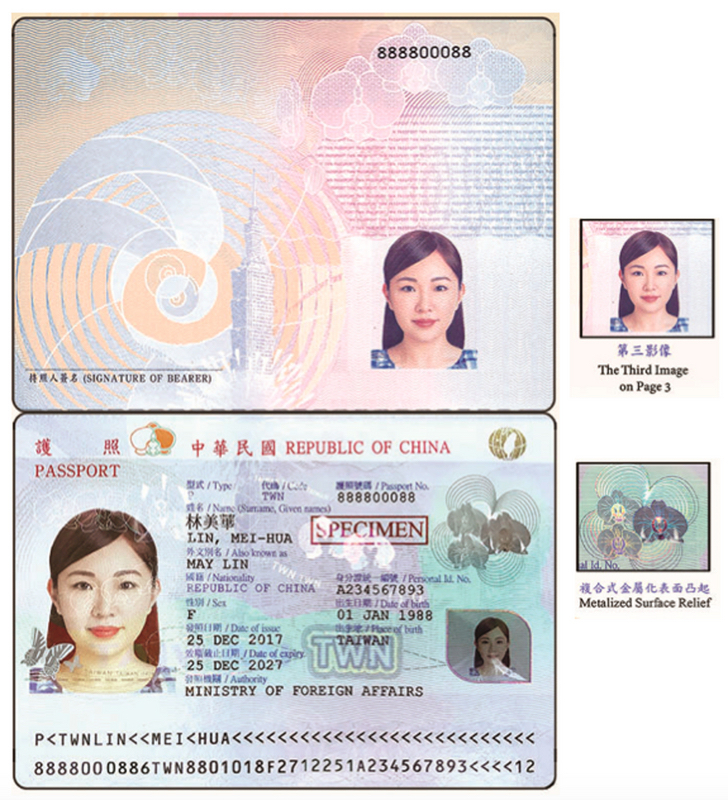 